Г Л А В А   А Д М И Н И С Т Р А Ц И ИМ У Н И Ц И П А Л Ь Н О Г О    Р А Й О Н А«ЛЕВАШИНСКИЙ РАЙОН» РЕСПУБЛИКИ ДАГЕСТАНР  А  С  П  О  Р  Я  Ж  Е  Н  И  Е   № 25от 31 января 2023 годас ЛевашиОб утверждении карты коррупционных рисков в АдминистрацииМР «Левашинский район»	В целях предотвращения коррупционных правонарушений в Администрации МР «Левашинский район», руководствуясь Федеральным законом от 25 декабря 2008 года № 273-ФЗ «О противодействии коррупции», усиления ведомственного и общественного контроля за деятельностью муниципальных служащих, повышения прозрачности и публичности работы Администрации МР «Левашинский район»:1. Утвердить прилагаемую карту коррупционных рисков в Администрации МР «Левашинский район».2. Разместить настоящее распоряжение на официальном сайте Администрации МР «Левашинский район» в разделе «Антикоррупция» и в районной газете «По новому пути».3. Контроль за исполнением настоящего распоряжения возложить на помощника главы Администрации МР «Левашинский район» по вопросам противодействия коррупции Раджабова Я.М.Врио главы Администрациимуниципального района               				      Халалмагомедов М.А.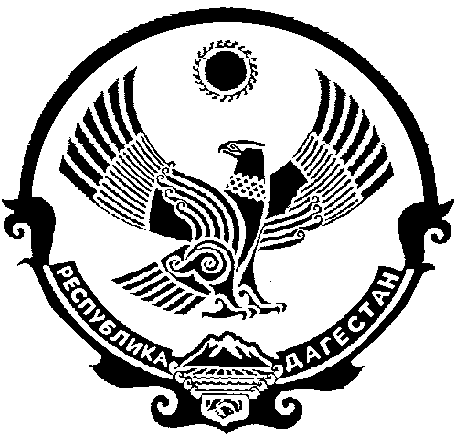 